2022年崂山区樱桃节期间自驾车行驶路线示意图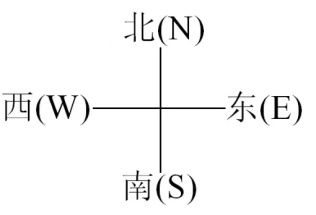 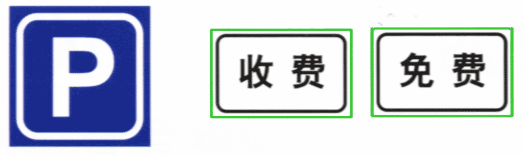 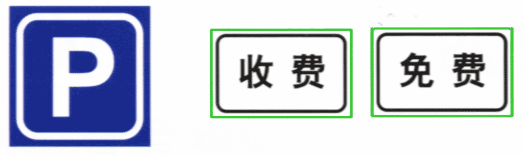 ：易堵点  制表日期：2022年 5月7日  